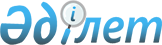 О районном бюджете на 2010-2012 годы
					
			Утративший силу
			
			
		
					Решение Астраханского районного маслихата Акмолинской области от 24 декабря 2009 года № 4С-19-2. Зарегистрировано Управлением юстиции Астраханского района Акмолинской области 11 января 2010 года № 1-6-113. Утратило силу - решением Астраханского районного маслихата Акмолинской области от 28 января  2011 года № 4С-29-4

      Сноска. Утратило силу - решением Астраханского районного маслихата Акмолинской области от 28.01.2011 № 4С-29-4      В соответствии с пунктом 2 статьи 9 Бюджетного Кодекса Республики Казахстан от 4 декабря 2008 года, подпунктом 1 пункта 1 статьи 6 Закона Республики Казахстан «О местном государственном управлении и самоуправлении в Республике Казахстан» от 23 января 2001 года, районный маслихат РЕШИЛ:



      1. Утвердить районный бюджет на 2010 – 2012 годы, согласно приложениям 1,2 и 3 соответственно, в том числе на 2010 год  в следующих объемах:

      1) доходы – 1521180 тысяч тенге, в том числе по:

      налоговым поступлениям – 247375 тысяч тенге;

      неналоговым поступлениям – 10568 тысяч тенге;

      поступлениям от продажи основного капитала – 2438 тысяч тенге;

      поступлениям трансфертов – 1260799 тысяч тенге;

      2) затраты – 1542181,7 тысяч тенге;

      3) чистое бюджетное кредитование – 22759,3 тысяч тенге, в том числе:

      бюджетные кредиты – 23145 тысяч тенге;

      погашение бюджетных кредитов- 385,7 тысяч тенге;

      4) сальдо по операциям с финансовыми активами – 7810 тысяч тенге;

      приобретение финансовых активов – 7810 тысяч тенге;

      поступления от продажи финансовых активов государства – 0 тысяч тенге;

      5) дефицит (профицит) бюджета – -51571 тысяч тенге;

      6) финансирования дефицита (использование профицита) бюджета –  51571 тысяч тенге:

      поступление займов – 23145 тысяч тенге;

      погашение займов – 385,7 тысяч тенге;

      используемые остатки бюджетных средств – 28811,7 тысяч тенге.

      Сноска. Пункт 1 с изменениями, внесенными решениями Астраханского районного маслихата Акмолинской области от 11.03.2010 № 4С-21-2 (порядок введения в действие см. п. 2); от 15.04.2010 № 4С-22-1 (порядок введения в действие см. п. 2); от 29.07.2010 № 4С-24-3 (порядок введения в действие см. п. 2); от 15.10.2010 № 4С-25-1 (порядок введения в действие см. п. 2); от 04.11.2010 № 4С-26-1 (порядок введения в действие см. п. 2).



      2. Утвердить доходы районного бюджета за счет следующих источников:

      1) налоговых поступлений, в том числе:

      индивидуального подоходного налога;

      социального налога;

      налога на имущество;

      земельного налога;

      налога на транспортные средства;

      единого земельного налога;

      акцизов;

      поступлений за использование природных и других ресурсов;

      сборы за ведение предпринимательской и профессиональной деятельности;

      государственной пошлины.

      2) неналоговых поступлений, в том числе:

      доходов от аренды имущества, находящегося в государственной собственности;

      поступлений от реализации товаров (работ, услуг) государственными учреждениями, финансируемыми из государственного бюджета;

      поступлений денег от проведения государственных закупок, организуемых государственными учреждениями, финансируемые из государственного  бюджета;

      штрафы, пеня, санкции, взыскания, налагаемых государственными учреждениями, финансируемыми из государственного бюджета, а так же содержащимися и финансируемыми из бюджета  (сметы расходов) Национального Банка Республики Казахстан, за исключением поступлений от организаций нефтяного сектора;

      прочих неналоговых поступлений.

      3) поступлений от продажи основного капитала, в том числе:

      продажи земли;

      4) поступления трансфертов.



      3. Учесть, что в районном бюджете на 2010 год предусмотрены целевые трансферты из вышестоящих бюджетов в сумме 274908 тысяч тенге, в том числе:

      1) целевые текущие трансферты в сумме 116159 тысяч тенге, из них:

      на функционирование детского сада в селе Жалтыр – 17295 тысяч тенге;

      на оказание социальной помощи участникам и инвалидам Великой отечественной войны на расходы за коммунальные услуги – 568,7 тысяч тенге;

      на выплату единовременной материальной помощи участникам и инвалидам Великой Отечественной войны, а также лицам, приравненным к ним, военнослужащим, в том числе уволенным в запас (отставку), проходившим военную службу в период с 22 июня 1941 года по 3 сентября 1945 года в воинских частях, учреждениях, в военно-учебных заведениях, не входивших в состав действующей армии, награжденным медалью «За победу над Германией в Великой Отечественной войне 1941-1945гг.» или медалью «За победу над Японией», проработавшим (прослужившим) не менее шести месяцев в тылу в годы Великой Отечественной войны к 65-летию Победы в Великой Отечественной войне, и финансовые услуги – 6549 тысяч тенге;

      на оплату за учебу в колледжах студентам из малообеспеченных семей Астраханского района и многодетных семей сельской местности Астраханского района – 1700,5 тысяч тенге;

      на оснащение учебным оборудованием кабинетов физики, химии, биологии в государственных учреждениях основного среднего и общего среднего образования – 4095 тысяч тенге;

      на создание лингафонных и мультимедийных кабинетов в государственных учреждениях начального, основного среднего и общего среднего образования – 5537 тысяч тенге;

      на обеспечение учебными материалами дошкольных организаций, организаций среднего, технического и профессионального, послесреднего образования, институтов повышения квалификации по предмету «Самопознание» – 3091 тысяч тенге;

      для реализации мер социальной поддержки специалистов социальной сферы сельских населенных пунктов – 3267 тысяч тенге;

      на обеспечение проезда участникам и инвалидам Великой Отечественной войны по странам Содружества Независимых Государств, по территории Республики Казахстан, а так же оплаты им и сопровождающим их лицам расходов на питание, проживание, проезд для участия в праздничных мероприятиях в городах Москве, Астане к 65-летию Победы в Великой Отечественной войне – 313,3 тысяч тенге;

      на выплату единовременной материальной помощи участникам и инвалидам Великой Отечественной войны, а также лицам, приравненным к ним, военнослужащим, в том числе уволенным в запас (отставку), проходившим военную службу в период с 22 июня 1941 года по 3 сентября 1945 года в воинских частях, учреждениях, в военно-учебных заведениях, не входивших в состав действующей армии, награжденным медалью «За победу над Германией в Великой Отечественной войне 1941-1945гг.» или медалью «За победу над Японией», проработавшим (прослужившим) не менее шести месяцев в тылу в годы Великой Отечественной войны к 65-летию Победы в Великой Отечественной войне –  9210 тысяч тенге;

      на выплату государственной адресной социальной помощи в связи с ростом размера прожиточного минимума – 850 тысяч тенге;

      на выплату ежемесячного государственного пособия на детей до 18 лет в связи с ростом размера прожиточного минимума – 3336 тысяч тенге;

      на содержание подразделений местных исполнительных органов в области ветеринарии – 15221 тысяч тенге;

      на проведение противоэпизоотических мероприятий – 11872 тысяч тенге;

      на текущий ремонт дорог районного значения в целях реализации стратегии региональной занятости и переподготовки кадров – 10000 тысяч тенге;

      на текущий ремонт внутрипоселковых дорог в целях реализации стратегии региональной занятости и переподготовки кадров – 9223,5 тысяч тенге;

      на расширение программ молодежной практики в целях реализации стратегии региональной занятости и переподготовки кадров – 2280 тысяч тенге;

      на создание социальных рабочих мест в целях реализации стратегии региональной занятости и переподготовки кадров – 2160 тысяч тенге;

      на реализацию государственного образовательного заказа в дошкольных организациях образования – 9590 тысяч тенге;

      2) целевые трансферты на развитие в сумме 158749 тысяч тенге, из них:

      на выполнение проектных, сметных, изыскательских работ и надзора за строительством, в целях реализации отраслевого проекта «Водоснабжение и канализация сельских территорий» в рамках соглашения с Азиатским банком развития в селе Каменка - 0 тысяч тенге;

      на выполнение проектных, сметных, изыскательских работ и надзора за строительством, в целях реализации отраслевого проекта «Водоснабжение и канализация сельских территорий» в рамках соглашения с Азиатским банком развития в селе Караколь - 0 тысяч тенге;

      на реконструкцию сетей водопровода (3 очередь) в селе Астраханка в  рамках реализации стратегии региональной занятости и переподготовки кадров – 39017 тысяч тенге;

      на реконструкцию водопроводных сетей в селе Зеленое в  рамках реализации стратегии региональной занятости и переподготовки кадров – 107561 тысяч тенге.

      на электроснабжение скважин водоснабжения в селе Зеленое в рамках реализации стратегии региональной занятости и переподготовки кадров– 12171 тысяч тенге;

      Сноска. Пункт 3 с изменениями, внесенными решением Астраханского районного маслихата Акмолинской области от 15.04.2010 № 4С-22-1 (порядок введения в действие см. п. 2); от 15.10.2010 № 4С-25-1 (порядок введения в действие см. п. 2); от 04.11.2010 № 4С-26-1 (порядок введения в действие см. п. 2)



      4. Учесть, что в районном бюджете на 2010 год предусмотрены целевые  текущие трансферты, подлежащие возврату в областной бюджет, в связи с изменением фонда оплаты труда в бюджетной сфере в сумме 47013 тысяч тенге.

      Сноска. Пункт 4 с изменениями, внесенными решением Астраханского районного маслихата Акмолинской области от 15.04.2010 № 4С-22-1 (порядок введения в действие см. п. 2); от 29.07.2010 № 4С-24-3 (порядок введения в действие см. п. 2)



      5. Учесть, что в районном бюджете на 2010 год предусмотрены бюджетные  кредиты для реализации мер социальной поддержки специалистов социальной сферы сельских населенных пунктов в сумме 23145 тысяч тенге.



      5-1. Учесть в районном бюджете на 2010 год возврат в вышестоящий бюджет неиспользованных в 2009 году целевых трансфертов в сумме 5953,8 тысяч тенге.

      5-2. «Учесть, что в районном бюджете на 2010 год предусмотрен возврат бюджетных кредитов, выделенных из республиканского бюджета для реализации мер социальной поддержки специалистов социальной сферы сельских населенных пунктов в сумме 385,7 тысяч тенге».

      Сноска. Дополнен пункт 5-1 решением Астраханского районного маслихата Акмолинской области от 15.04.2010 № 4С-22-1 (порядок введения в действие см. п. 2); от 04.11.2010 № 4С-26-1 (порядок введения в действие см. п. 2)



      6. Утвердить резерв местного исполнительного органа на 2010 год в сумме 1572,7 тысяч тенге.



      7. Установить специалистам социального обеспечения, образования, культуры и спорта, работающим в аульной (сельской) местности повышенные на двадцать пять процентов должностные оклады и тарифные ставки, по сравнению с окладами и ставками специалистов, занимающихся этими видами деятельности в городских условиях, согласно перечню согласованного с районным маслихатом.



      8. Утвердить прилагаемый объем затрат местных бюджетных программ поселка, аула (села), аульных (сельских) округов на 2010 год, согласно приложению 4.



      9. Утвердить перечень районных бюджетных программ, не подлежащих секвестру в процессе исполнения районного бюджета на 2010 год, согласно приложению 5.



      10. Решение вступает в силу со дня государственной регистрации в Управлении юстиции Астраханского района и вводится в действие с 1 января 2010 года.      Председатель сесси Астраханского

      районного маслихата                        И. Федоренко      Секретарь Астраханского

      районного маслихата                        В. Собеский      СОГЛАСОВАНО:      Аким Астраханского

      района                                     Р. Акимов      Начальник Государственного

      учреждения «Отдел финансов»

      Астраханского района                       Г. Шонабаева      Исполняющий обязанности начальника

      Государственного учреждения «Отдел

      экономики и бюджетного планирования»

      Астраханского района                       Т. Наприенко

Приложение 1 к решению

Астраханского районного маслихата

от 24 декабря 2009 года № 4С-19-2

"О районном бюджете на 2010-2012 годы"      Сноска. Приложение 1 в редакции решения Астраханского районного маслихата Акмолинской области от 15.10.2010 № 4С-25-1 (порядок введения в действие см. п. 2); от 04.11.2010 № 4С-26-1 (порядок введения в действие см. п. 2) Районный бюджет на 2010 год

Приложение 2 к решению

Астраханского районного маслихата

от 24 декабря 2009 года № 4С-19-2

"О районном бюджете на 2010-2012 годы" Районный бюджет на 2011 год

Приложение 3 к решению

Астраханского районного маслихата

от 24 декабря 2009 года № 4С-19-2

"О районном бюджете на 2010-2012 годы" Районный бюджет на 2012 год

Приложение 4 к решению

Астраханского районного маслихата

от 24 декабря 2009 года № 4С-19-2

"О районном бюджете на 2010-2012 годы"      Сноска. Приложение 4 в редакции решения Астраханского районного маслихата Акмолинской области от 29.07.2010 № 4С-24-3 (порядок введения в действие см. п. 2); от 04.11.2010 № 4С-26-1 (порядок введения в действие см. п. 2) Бюджетные программы аульных (сельских)

округов на 2010 год

Приложение 5 к решению

Астраханского районного маслихата

от 24 декабря 2009 года № 4С-19-2

"О районном бюджете на 2010-2012 годы" Перечень районных бюджетных программ не

подлежащих секвестру в процессе исполнения

районного бюджета на 2010 год
					© 2012. РГП на ПХВ «Институт законодательства и правовой информации Республики Казахстан» Министерства юстиции Республики Казахстан
				категориякатегориякатегориякатегорияСуммаклассклассклассСуммаподклассподклассСуммаI. ДОХОДЫ15211801Налоговые поступления247375,001Подоходный налог10281,02Индивидуальный подоходный налог10281,003Социальный налог94729,01Социальный налог94729,004Налоги на собственность131901,01Налоги на имущество98807,03Земельный налог4996,04Налог на транспортные средства19898,05Единый земельный налог8200,005Внутренние налоги на товары,работы и услуги8810,02Акцизы1806,03Поступления за использование природных и других ресурсов3891,04Сборы за ведение предпринимательской и профессиональной деятельности311308Обязательные платежи, взимаемые за совершение юридически значимых действий и (или) выдачу документов уполномоченными на то государственными органами или должностными лицами1654,01Государственная пошлина1654,02Неналоговые поступления10568,001Доходы от государственной собственности972,05Доходы от аренды имущества, находящегося в государственной собственности97202Поступления от реализации товаров

(работ, услуг) государственными учреждениями, финансируемыми из государственного бюджета35,01Поступления от реализации товаров

(работ, услуг) государственными учреждениями, финансируемыми из государственного бюджета35,003Поступление денег от проведения государственных закупок, организуемых государственными учреждениями, финансируемые из государственного бюджета2,01Поступление денег от проведения государственных закупок, организуемых государственными учреждениями, финансируемые из государственного бюджета2,004Штрафы,пени,санкции,взыскания,налагаемые государственными учреждениями, финансируемыми из государственного бюджета, а также содержащимися и финансируемыми из бюджета (сметы расходов) Национального Банка Республики Казахстан8343,01Штрафы,пени,санкции,взыскания,налагаемые государственными учреждениями, финансируемыми из государственного бюджета, а также содержащимися и финансируемыми из бюджета (сметы расходов) Национального Банка Республики Казахстан,за исключением поступлений от организаций нефтяного сектора8343,006Прочие неналоговые поступления1216,01Прочие неналоговые поступления1216,03Поступления от продажи основного капитала243801Продажа государственного имущества, закрепленного за государственными учреждениями1101Продажа государственного имущества, закрепленного за государственными учреждениями11003Продажа земли и нематериальных активов23281Продажа земли23284Поступления трансфертов1260799,002Трансферты из вышестоящих органов государственного управления1260799,02Трансферты из областного бюджета1260799,0Функциональная группаФункциональная группаФункциональная группаФункциональная группаФункциональная группаСуммаФункцинальная подгруппаФункцинальная подгруппаФункцинальная подгруппаФункцинальная подгруппаСуммаАдминистратор бюджетных программАдминистратор бюджетных программАдминистратор бюджетных программСуммаПрограммаПрограммаСуммаII. ЗАТРАТЫ1542181,71Государственные услуги общего характера157953,801Представительные, исполнительные и другие органы, выполняющие общие функции государственного управления140234,9112Аппарат маслихата района (города областного значения)11632,0001Услуги по обеспечению деятельности маслихата района (города областного значения)11632,0122Аппарат акима района (города областного значения)42890,5001Услуги по обеспечению деятельности акима района (города областного значения)40044,8002Создание информационных систем606,9004Материально-техническое оснащение государственных органов2238,8123Аппарат акима района в городе, города районного значения, поселка, аула (села), аульного (сельского) округа85712,4001Услуги по обеспечению деятельности акима района в городе, города районного значения, поселка, аула (села), аульного (сельского) округа83752,4023Материально-техническое оснащение государственных органов1960,002Финансовая деятельность9942,9452Отдел финансов района (города областного значения)9942,9001Услуги по реализации государственной политики в области исполнения и контроля за исполнением бюджета района и управления коммунальной собственностью района (города областного значения)9006,5019Материально-техническое оснащение государственных органов125,0003Проведение оценки имущества в целях налогообложения339,2004Организация работы по выдаче разовых талонов и обеспечение полноты сбора сумм от реализации разовых талонов429,2011Учет, хранение, оценка и реализация имущества, поступившего в коммунальную собственность43,005Планирование и статистическая деятельность7776,0453Отдел экономики и бюджетного планирования района (города областного значения)7776,0001Услуги по реализации государственной политики в области формирования и развития экономической политики,системы государственного планирования и управления района (города областного значения)7776,02Оборона2665,001Военные нужды2665,0122Аппарат акима района (города областного значения)2665,0005Мероприятия в рамках исполнения всеобщей воинской обязанности2665,03Общественный порядок, безопасность, правовая, судебная, уголовно-исполнительная деятельность470,001Правоохранительная деятельность470,0458Отдел жилищно-коммунального хозяйства, пассажирского транспорта и автомобильных дорог района (города областного значения) 470,0021Обьеспечение безопасности дорожного движения в населенных пунктах470,04Образование876888,801Дошкольное воспитание и обучение44888,0464Отдел образования района (города областного значения)44888,0009Обеспечение деятельности организаций дошкольного воспитания и обучения44888,002Начальное, основное среднее и общее среднее образование815492,0123Аппарат акима района в городе, города районного значения, поселка, аула (села), аульного (сельского) округа1000,0005Организация безплатного подвоза учащихся до школы и обратно в аульной (сельской) местности1000,0464Отдел образования района (города областного значения)814492,0003Общеобразовательное обучение799736,0006Дополнительное образование для детей14756,009Прочие услуги в области образования16508,8464Отдел образования района (города областного значения)16508,8001Услуги по реализации государственной политики на местном уровне в области образования8848,0005Приобретение и доставка учебников, учебно- методических комплексов для государственных учреждений образования района (города областного значения)7660,86Социальная помощь и социальное обеспечение74800,102Әлеуметтiк көмек62070,1123Аппарат акима района в городе, города районного значения, поселка, аула (села), аульного (сельского) округа10847,0003Оказание социальной помощи нуждающимся гражданам на дому10847,0451Отдел занятости и социальных программ района (города областного значения)51223,1002Программа занятости20175,0005Государственная адресная социальная помощь1955,0006Жилищная помощь267,6007Социальная помощь отдельным категориям нуждающихся граждан по решениям местных представительных органов3422,2010Материальное обеспечение детей-инвалидов, воспитывающихся и обучающихся на дому375,0016Государственные пособия на детей до 18 лет6940,0017Обеспечение нуждающихся инвалидов обязательными гигиеническими средствами и предоставление услуг специалистами жестового языка, индивидуальными помощниками в соответствии с индивидуальной программой реабилитации инвалида2016,0019Обеспечение проезда участникам и инвалидам Великой Отчественной войны по странам Содружества Независимых Государств, по территории Республики Казахстан, а так же оплаты им и сопровождающим их лицам расходов на питание, проживание, проезд для участия в праздничных мероприятиях в городах Москва, Астана к 65-летию Победы в Великой Отчественной войне313,3020Выплата единовременной материальной помощи участникам и инвалидам Великой Отечественной войны, а так же лицам, приравненным к ним, военнослужащим, в том числе уволенным в запас (отставку), проходившим военную службу в период с 22 июня 1941 года по 3 сентября ь1945 года в воинских частях, учреждениях, в военно-учебных заведениях, не входивших в состав действующей армии, награжденным медалью "За победу над Германией в Великой Отчественной войне 1941-1945 гг." или медалью "За победу над Японией", проработавшим (прослужившим) не менее шести месяцев в тылу в годы Великой Отечественной войны к 65-летию Победы в Великой Отечественной войне15759,009Прочие услуги в области социальной помощи и социального обеспечения12730,0451Отдел занятости и социальных программ района (города областного значения)12730,0001Услуги по реализации государственной политики на местном уровне в области обеспечения занятости и реализации социальных программ для населения12288,0011Оплата услуг по зачислению, выплате и доставке пособий и других социальных выплат192,0022Материально-техническое оснащение государственных органов250,07Жилищно-коммунальное хозяйство210222,201Жилищное хозяйство2495,5458Отдел жилищно-коммунального хозяйства, пассажирского транспорта и автомобильных дорог района (города областного значения)0,0003Организация сохранения государственного жилищного фонда0,0467Отдел строительства района (города областного значения)2495,5003Строительство и (или) приобретение жилья государственного коммунального жилищного фонда1250,0004Развитие, обустройство и (или) приобретение инженерно-коммуникационной инфраструктуры1245,502Коммунальное хозяйство183674,8458Отдел жилищно коммунального хозяйства, пассажирского транспорта и автомобильных дорог района (города областного значения)11095,8026Организация эксплуатации тепловых сетей, находящихся в коммунальной собственности районов (городов областного значения)11095,8467Отдел строительства района (города областного значения)172579,0005Развитие коммунального хозяйства8000,0006Развитие системы водоснабжения5830,0031Развитие инженерно-коммуникационной инфраструктуры и благоустройство населенных пунктов в рамках реализации стратегии региональной занятости и переподготовки кадров158749,003Благоустройство населенных пунктов24051,9123Аппарат акима района в городе, города районного значения, поселка, аула (села), аульного (сельского) округа7399,3008Освещение улиц населенных пунктов3516,7009Обеспечение санитарии населенных пунктов1095,0010Содержание мест захоронений и погребение безродных160,0011Благоустройство и озеленение населенных пунктов2627,6458Отдел жилищно-коммунального хозяйства, пассажирского транспорта и автомобильных дорог района (города областного значения)16652,6018Благоустройство и озеленение населенных пунктов16652,68Культура, спорт, туризм и информационное пространство75393,801Деятельность в области культуры40821,1455Отдел культуры и развития языков района (города областного значения)40821,1003Поддержка культурно-досуговой работы40821,102Спорт4897,0465Отдел физической культуры и спорта района (города областного значения)4897,0006Проведение спортивных соревнований на районном (города областного значения) уровне1366,0007Подготовка и участие членов сборных команд района (города областного значения) по различным видам спорта на областных спортивных соревнованиях3531,003Информационное пространство17596,0455Отдел культуры и развития языков района (города областного значения)14032,0006Функционирование районных (городских) библиотек13390,0007Развитие государственного языка и других языков народа Казахстана642,0456Отдел внутренней политики района (города областного значения)3564,0002Услуги по проведению государственной информационной политики через газеты и журналы3564,009Прочие услуги по организации культуры, спорта, туризма и информационного пространства12079,7455Отдел культуры и развития языков района (города областного значения)3561,7001Услуги по реализации государственной политики на местном уровне в области развития языков и культуры3411,7011Материально-техническое оснащение государственных органов150,0456Отдел внутренней политики района

(города областного значения)4448,0001Услуги по реализации государственной политики на местном уровне в области информации, укрепления государственности и формирования социального оптимизма граждан4124,0003Реализация региональных программ в сфере молодежной политики324,0465Отдел физической культуры и спорта района (города областного значения)4070,0001Услуги по реализации государственной политики на местном уровне в сфере физической культуры и спорта3984,2008Материально-техническое оснащение государственных органов85,810Сельское, водное, лесное, рыбное хозяйство, особо охраняемые природные территории, охрана окружающей среды и животного мира, земельные отношения32132,001Сельское хозяйство12849,0462Отдел сельского хозяйства района

(города областного значения)8778,0001Услуги по реализации государственной политики на местном уровне в сфере сельского хозяйства5511,0099Реализация мер социальной поддержки специалистов социальной сферы сельских населенных пунктов за счет целевых трансфертов из республиканского бюджета3267,0473Отдел ветеринарии района (города областного значения)4071,0001Услуги по реализации государственной политики на местном уровне в сфере ветеринарии3694,0004Материально-техническое оснащение государственных органов377,006Земельные отношения7411,0463Отдел земельных отношений района

(города областного значения)7411,0001Услуги по реализации государственной политики в области регулирования земельных отношений на территории района (города областного значения)6711,0003Земельно-хозяйственное устройство населенных пунктов700,009Прочие услуги в области сельского, водного, лесного, рыбного хозяйства, охрана окружающей среды и земельных отношений11872,0473Отдел ветеринарии района (города областного значения)11872,0011Проведение противоэпизоотических мероприятий11872,011Промышленность, архитектурная, градостроительная и строительная деятельность18031,902Архитектурная, градостроительная и строительная деятельность18031,9467Отдел строительства района (города областного значения)13703,9001Услуги по реализации государственной политики на местном уровне в области строительства13571,9018Материально-техническое оснащение государственных органов132,0468Отдел архитектуры и градостроительства района (города областного значения)4328,0001Услуги по реализации государственной политики в области архитектуры и градостроительства на местном уровне4188,0005Материально-техническое оснащение государственных органов140,012Транспорт и коммуникации29292,701Автомобильный транспорт10069,2458Отдел жилищно коммунального хозяйства, пассажирского транспорта и автомобильных дорог района (города областного значения)10069,2023Обеспечение функционирования автомобильных дорог10069,209Прочие услуги в сфере транспорта и коммуникаций19223,5458Отдел жилищно коммунального хозяйства, пассажирского транспорта и автомобильных дорог района (города областного значения)19223,5008Ремонт и содержание автомобильных дорог районного значения, улиц городов и населенных пунктов в рамках реализации стратегии региональной занятости и переподготовки кадров19223,513Прочие11364,603Поддержка предпринимательской деятельности и защита конкуренции4552,0469Отдел предпринимательства района

(города областного значения)4552,0001Услуги по реализации государственной политики на местном уровне в области развития предпринимательства и промышленности4412,0005Материально-техническое оснащение государственных органов140,09Прочие6812,6452Отдел финансов района (города областного значения)1572,7012Резерв местного исполнительного органа района (города областного значения)1572,7458Отдел жилищно коммунального хозяйства, пассажирского транспорта и автомобильных дорог района (города областного значения)5239,9001Услуги по реализации государственной политики на местном уровне в области жилищно-коммунального хозяйства, пассажирского транспорта и автомобильных дорог5127,0014Материально-техническое оснащение государственных органов112,915Трансферты52966,81Трансферты52966,8452Отдел финансов района (города областного значения)52966,8006Возврат неиспользованных

(недоиспользованных) целевых трансфертов5953,8020Целевые текущие трансферты в вышестоящие бюджеты в связи с изменением фонда оплаты труда в бюджетной сфере47013,0III. Чистое бюджетное кредитование22759,3Бюджетные кредиты23145,010Сельское, водное, лесное, рыбное хозяйство, особо охраняемые природные территории, охрана окружающей среды и животного мира, земельные отношения23145,001Сельское хозяйство23145,0462Отдел сельского хозяйства района

(города областного значения)23145,0008Бюджетные кредиты для реализации мер социальной поддержки специалистов социальной сферы сельских населенных пунктов23145,0Погашение бюджетных кредитов385,75Погашение бюджетных кредитов385,701Погашение бюджетных кредитов385,71Погашение бюджетных кредитов, выданных из государственного бюджета385,7IV. Сальдо по операциям с финансовыми активами7810,0Приобретение финансовых активов7810,013Прочие7810,09Прочие7810,0452Отдел финансов района (города областного значения)7810,0014Формирование или увеличение уставного капитала юридических лиц7810,0V. Дефицит (профицит) бюджета-51571,0VI. Финансирование дефицита (использование профицита) бюджета51571,07Поступления займов23145,00 1Внутренние государственные займы23145,02Договоры займа23145,03Займы, получаемые местным исполнительным органом района (города областного значения)23145,016Погашение займов385,70 1Погашение займов385,7452Отдел финансов района (города областного значения)385,7008Погашение долга местного исполнительного органа перед вышестоящим бюджетом385,78Движение остатков бюджетных средств28811,70 1Остатки бюджетных средств28811,71Свободные остатки бюджетных средств28811,7категориякатегориякатегориякатегорияСуммаклассклассклассСуммаподклассподклассСуммаНаименованиеСуммаI. ДОХОДЫ11981961Налоговые поступления257335,001Подоходный налог12361,02Индивидуальный подоходный налог12361,003Социальный налог106671,01Социальный налог106671,004Налоги на собственность127154,01Налоги на имущество99459,03Земельный налог5126,04Налог на транспортные средства14369,05Единый земельный налог8200,005Внутренние налоги на товары,работы и услуги8510,02Акцизы888,03Поступления за использование природных и других ресурсов3735,04Сборы за ведение предпринимательской и профессиональной деятельности388708Обязательные платежи, взимаемые за совершение юридически значимых действий и (или) выдачу документов уполномоченными на то государственными органами или должностными лицами2639,01Государственная пошлина2639,02Неналоговые поступления10285,001Доходы от государственной собственности1045,05Доходы от аренды имущества, находящегося в государственной собственности1045,002Поступления от реализации товаров (работ, услуг) государственными учреждениями, финансируемыми из государственного бюджета38,01Поступления от реализации товаров (работ, услуг) государственными учреждениями, финансируемыми из государственного бюджета38,003Поступление денег от проведения государственных закупок, организуемых государственными учреждениями, финансируемые из государственного бюджета2,01Поступление денег от проведения государственных закупок, организуемых государственными учреждениями, финансируемые из государственного бюджета2,004Штрафы,пеня,санкции,взыскания,налагаемые государственными учреждениями, финансируемыми из государственного бюджета, а также содержащимися и финансируемыми из бюджета (сметы расходов) Национального Банка Республики Казахстан8968,01Штрафы,пеня,санкции,взыскания,налагаемые государственными учреждениями, финансируемыми из государственного бюджета, а также содержащимися и финансируемыми из бюджета (сметы расходов) Национального Банка Республики Казахстан,за исключением поступлений от организаций нефтяного сектора8968,006Прочие неналоговые поступления232,01Прочие неналоговые поступления232,03Поступления от продажи основного капитала1000003Продажа земли и нематериальных активов100001Продажа земли 100004Поступления трансфертов920576,002Трансферты из вышестоящих органов государственного управления920576,02Трансферты из областного бюджета920576,0Функциональная группаФункциональная группаФункциональная группаФункциональная группаФункциональная группаСуммаФункциональная подгруппаФункциональная подгруппаФункциональная подгруппаФункциональная подгруппаСуммаАдминистратор бюджетных программАдминистратор бюджетных программАдминистратор бюджетных программСуммаПрограммаПрограммаСуммаНаименованиеСуммаII. ЗАТРАТЫ1198196,01Государственные услуги общего характера173105,001Представительные, исполнительные и другие органы, выполняющие общие функции государственного управления150854,0112Аппарат маслихата района (города областного значения)13259,0001Услуги по обеспечению деятельности маслихата района (города областного значения)13259,0122Аппарат акима района (города областного значения)43989,0001Услуги по обеспечению деятельности акима района (города областного значения)43989,0123Аппарат акима района в городе, города районного значения, поселка, аула (села), аульного (сельского) округа93606,0001Услуги по обеспечению деятельности акима района в городе, города районного значения, поселка, аула (села), аульного (сельского) округа93606,002Финансовая деятельность11342,0452Отдел финансов района (города областного значения)11342,0001Услуги по реализации государственной политики в области исполнения и контроля за исполнением бюджета района и управления коммунальной собственностью района (города областного значения)10286,0003Проведение оценки имущества в целях налогообложения1056,005Планирование и статистическая деятельность10909,0453Отдел экономики и бюджетного планирования района (города областного значения)10909,0001Услуги по реализации государственной политики в области формирования и развития экономической политики,системы государственного планирования и управления района (города областного значения)10909,02Оборона1894,001Военные нужды1894,0122Аппарат акима района (города областного значения)1894,0005Мероприятия в рамках исполнения всеобщей воинской обязанности1894,04Образование850350,001Дошкольное воспитание и обучение27253,0464Отдел образования района (города областного значения)27253,0009Обеспечение деятельности организаций дошкольного воспитания и обучения27253,002Начальное, основное среднее и общее среднее образование807595,0123Аппарат акима района в городе, города районного значения, поселка, аула (села), аульного (сельского) округа1000,0005Организация бесплатного подвоза учащихся до школы и обратно в аульной (сельской) местности1000,0464Отдел образования района (города областного значения)806595,0003Общеобразовательное обучение788458,0006Дополнительное образование для детей18137,009Прочие услуги в области образования15502,0464Отдел образования района (города областного значения)15502,0001Услуги по реализации государственной политики на местном уровне в области образования10342,0005Приобретение и доставка учебников, учебно - методических комплексов для государственных учреждений образования района (города областного значения)5160,06Социальная помощь и социальное обеспечение57739,002Социальная помощь42776,0123Аппарат акима района в городе, города районного значения, поселка, аула (села), аульного (сельского) округа13854,0003Оказание социальной помощи нуждающимся гражданам на дому13854,0451Отдел занятости и социальных программ района (города областного значения) 28922,0002Программа занятости17692,0005Государственная адресная социальная помощь2680,0006Жилищная помощь28,0007Социальная помощь отдельным категориям нуждающихся граждан по решениям местных представительных органов1234,0010Материальное обеспечение детей-инвалидов, воспитывающихся и обучающихся на дому317,0016Государственные пособия на детей до 18 лет4391,0017Обеспечение нуждающихся инвалидов обязательными гигиеническими средствами и предоставление услуг специалистами жестового языка, индивидуальными помощниками в соответствии с индивидуальной программой реабилитации инвалида2580,009Прочие услуги в области социальной помощи и социального обеспечения14963,0451Отдел занятости и социальных программ района (города областного значения) 14963,0001Услуги по реализации государственной политики на местном уровне в области обеспечения занятости социальных программ для населения14715,0011Оплата услуг по зачислению, выплате и доставке пособий и других социальных выплат248,07Жилищно-коммунальное хозяйство4569,003Благоустройство населенных пунктов4569,0123Аппарат акима района в городе, города районного значения, поселка, аула (села), аульного (сельского) округа4569,0008Освещение улиц населенных пунктов3670,0009Обеспечение санитарии населенных пунктов724,0010Содержание мест захоронений и погребение безродных175,0011Благоустройство и озеленение населенных пунктов0,08Культура, спорт, туризм и информационное пространство 66858,001Деятельность в области культуры30149,0455Отдел культуры и развития языков района (города областного значения)30149,0003Поддержка культурно-досуговой работы 30149,002Спорт 3742,0465Отдел физической культуры и спорта района (города областного значения)3742,0006Проведение спортивных соревнований на районном (города областного значения) уровне392,0007Подготовка и участие членов сборных команд района (города областного значения) по различным видам спорта на областных спортивных соревнованиях3350,003Информационное пространство18978,0455Отдел культуры и развития языков района (города областного значения)15165,0006Функционирование районных (городских) библиотек14419,0007Развитие государственного языка и других языков народа Казахстана746,0456Отдел внутренней политики района (города областного значения)3813,0002Услуги по проведению государственной информационной политики через газеты и журналы3813,009Прочие услуги по организации культуры, спорта, туризма и информационного пространства13989,0455Отдел культуры и развития языков района (города областного значения)4036,0001Услуги по реализации государственной политики на местном уровне в области развития языков и культуры4036,0456Отдел внутренней политики района (города областного значения)5030,0001Услуги по реализации государственной политики на местном уровне в области информации, укрепления государственности и формирования социального оптимизма граждан5030,0465Отдел физической культуры и спорта района (города областного значения)4923,0001Услуги по реализации государственной политики на местном уровне в сфере физической культуры и спорта4923,010Сельское, водное, лесное, рыбное хозяйство, особо охраняемые природные территории, охрана окружающей среды и животного мира, земельные отношения15439,001Сельское хозяйство7445,0462Отдел сельского хозяйства района (города областного значения)7445,0001Услуги по реализации государственной политики на местном уровне в сфере сельского хозяйства7445,006Земельные отношения7994,0463Отдел земельных отношений района (города областного значения)7994,0001Услуги по реализации государственной политики в области регулирования земельных отношений на территории района (города областного значения)7994,011Промышленность, архитектурная, градостроительная и строительная деятельность11391,002Архитектурная, градостроительная и строительная деятельность11391,0467Отдел строительства района (города областного значения)6261,0001Услуги по реализации государственной политики на местном уровне в области строительства6261,0468Отдел архитектуры и градостроительства района (города областного значения)5130,0001Услуги по реализации государственной политики в области архитектуры и градостроительства на местном уровне5130,013Прочие16851,003Поддержка предпринимательской деятельности и защита конкуренции5355,0469Отдел предпринимательства района (города областного значения)5355,0001Услуги по реализации государственной политики на местном уровне в области развития предпринимательства и промышленности5355,09Прочие11496,0452Отдел финансов района (города областного значения)5500,0012Резерв местного исполнительного органа района (города областного значения) 5500,0458Отдел жилищно коммунального хозяйства, пассажирского транспорта и автомобильных дорог района (города областного значения)5996,0001Услуги по реализации государственной политики на местном уровне в области жилищно-коммунального хозяйства, пассажирского транспорта и автомобильных дорог5996,0III. Чистое бюджетное кредитование0,0IV. Сальдо по операциям с финансовыми активами0,0V. Дефицит (профицит) бюджета0,0VI. Финансирования дефицита (использование профицита) бюджета0,0категориякатегориякатегориякатегорияСуммаклассклассклассСуммаподклассподклассСуммаНаименованиеСуммаI. ДОХОДЫ17549791Налоговые поступления274322,001Подоходный налог13226,02Индивидуальный подоходный налог13226,003Социальный налог114138,01Социальный налог114138,004Налоги на собственность135088,01Налоги на имущество106384,03Земельный налог5126,04Налог на транспортные средства15378,05Единый земельный налог8200,005Внутренние налоги на товары,работы и услуги9046,02Акцизы950,03Поступления за использование природных и других ресурсов3938,04Сборы за ведение предпринимательской и профессиональной деятельности415808Обязательные платежи, взимаемые за совершение юридически значимых действий и (или) выдачу документов уполномоченными на то государственными органами или должностными лицами2824,01Государственная пошлина2824,02Неналоговые поступления11005,001Доходы от государственной собственности1118,05Доходы от аренды имущества, находящегося в государственной собственности1118,002Поступления от реализации товаров (работ, услуг) государственными учреждениями, финансируемыми из государственного бюджета41,01Поступления от реализации товаров (работ, услуг) государственными учреждениями, финансируемыми из государственного бюджета41,003Поступление денег от проведения государственных закупок, организуемых государственными учреждениями, финансируемые из государственного бюджета2,01Поступление денег от проведения государственных закупок, организуемых государственными учреждениями, финансируемые из государственного бюджета2,004Штрафы,пеня,санкции,взыскания,налагаемые государственными учреждениями, финансируемыми из государственного бюджета, а также содержащимися и финансируемыми из бюджета (сметы расходов) Национального Банка Республики Казахстан9596,01Штрафы,пеня,санкции,взыскания,налагаемые государственными учреждениями, финансируемыми из государственного бюджета, а также содержащимися и финансируемыми из бюджета (сметы расходов) Национального Банка Республики Казахстан,за исключением поступлений от организаций нефтяного сектора9596,006Прочие неналоговые поступления248,01Прочие неналоговые поступления248,03Поступления от продажи основного капитала1000003Продажа земли и нематериальных активов100001Продажа земли 100004Поступления трансфертов1459652,002Трансферты из вышестоящих органов государственного управления1459652,02Трансферты из областного бюджета1459652,0Функциональная группаФункциональная группаФункциональная группаФункциональная группаФункциональная группаСуммаФункциональная подгруппаФункциональная подгруппаФункциональная подгруппаФункциональная подгруппаСуммаАдминистратор бюджетных программАдминистратор бюджетных программАдминистратор бюджетных программСуммаПрограммаПрограммаСуммаНаименованиеСуммаII. ЗАТРАТЫ1754979,01Государственные услуги общего характера192473,001Представительные, исполнительные и другие органы, выполняющие общие функции  государственного управления167761,0112Аппарат маслихата района (города областного значения)14706,0001Услуги по обеспечению деятельности маслихата района (города областного значения)14706,0122Аппарат акима района (города областного значения)48969,0001Услуги по обеспечению деятельности акима района (города областного значения)48969,0123Аппарат акима района в городе, города районного значения, поселка, аула (села), аульного (сельского) округа104086,0001Услуги по обеспечению деятельности акима района в городе, города районного значения, поселка, аула (села), аульного (сельского) округа104086,002Финансовая деятельность12581,0452Отдел финансов района (города областного значения)12581,0001Услуги по реализации государственной политики в области исполнения и контроля за исполнением бюджета района и управления коммунальной собственностью района (города областного значения)11426,0003Проведение оценки имущества в целях налогообложения1155,005Планирование и статистическая деятельность12131,0453Отдел экономики и бюджетного планирования района (города областного значения)12131,0001Услуги по реализации государственной политики в области формирования и развития экономической политики,системы государственного планирования и управления района (города областного значения)12131,02Оборона2027,001Военные нужды2027,0122Аппарат акима района (города областного значения)2027,0005Мероприятия в рамках исполнения всеобщей воинской обязанности2027,04Образование1369159,001Дошкольное воспитание и обучение30325,0464Отдел образования района (города областного значения)30325,0009Обеспечение деятельности организаций дошкольного воспитания и обучения30325,002Начальное, основное среднее и общее среднее образование950590,0123Аппарат акима района в городе, города районного значения, поселка, аула (села), аульного (сельского) округа1000,0005Организация безплатного подвоза учащихся до школы и обратно в аульной (сельской) местности1000,0464Отдел образования района (города областного значения)949590,0003Общеобразовательное обучение 929406,0006Дополнительное образование для детей20184,0010Внедрение новых технологий обучения в государственной системе образования за счет целевых трансфертов из республиканского бюджета0,009Прочие услуги в области образования388244,0464Отдел образования района (города областного значения)16964,0001Услуги по реализации государственной политики на местном уровне в области образования11443,0005Приобретение и доставка учебников, учебно-методических комплексов для государственных учреждений образования района (города областного значения)5521,0467Отдел строительства района (города областного значения)371280,0037Строительство и реконструкция объектов образования371280,06Социальная помощь и социальное обеспечение64114,002Социальная помощь46546,0123Аппарат акима района в городе, города районного значения, поселка, аула (села), аульного (сельского) округа15600,0003Оказание социальной помощи нуждающимся гражданам на дому15600,0451Отдел занятости и социальных программ района (города областного значения) 30946,0002Программа занятости18930,0005Государственная адресная социальная помощь2868,0006Жилищная помощь30,0007Социальная помощь отдельным категориям нуждающихся граждан по решениям местных представительных органов1320,0010Материальное обеспечение детей-инвалидов, воспитывающихся и обучающихся на дому339,0016Государственные пособия на детей до 18 лет4698,0017Обеспечение нуждающихся инвалидов обязательными гигиеническими средствами и предоставление услуг специалистами жестового языка, индивидуальными помощниками в соответствии с индивидуальной программой реабилитации инвалида2761,009Прочие услуги в области социальной помощи и социального обеспечения17568,0451Отдел занятости и социальных программ района (города областного значения) 17568,0001Услуги по реализации государственной политики на местном уровне в области обеспечения занятости социальных программ для населения17303,0011Оплата услуг по зачислению, выплате и доставке пособий и других социальных выплат265,07Жилищно-коммунальное хозяйство4931,003Благоустройство населенных пунктов4931,0123Аппарат акима района в городе, города районного значения, поселка, аула (села), аульного (сельского) округа4931,0008Освещение улиц населенных пунктов3965,0009Обеспечение санитарии населенных пунктов778,0010Содержание мест захоронений и погребение безродных188,08Культура, спорт, туризм и информационное пространство 73937,001Деятельность в области культуры33293,0455Отдел  культуры и развития языков района (города областного значения)33293,0003Поддержка культурно-досуговой работы 33293,002Спорт 4004,0465Отдел физической культуры и спорта района (города областного значения)4004,0006Проведение спортивных соревнований на районном (города областного значения) уровне419,0007Подготовка и участие членов сборных команд района (города областного значения) по различным видам спорта на областных спортивных соревнованиях3585,003Информационное пространство20959,0455Отдел  культуры и развития языков района (города областного значения)16879,0006Функционирование районных (городских) библиотек16112,0007Развитие государственного языка и других языков народа Казахстана767,0456Отдел внутренней политики района (города областного значения)4080,0002Услуги по проведению государственной информационной политики через газеты и журналы4080,009Прочие услуги по организации культуры, спорта, туризма и информационного пространства15681,0455Отдел  культуры и развития языков района (города областного значения)4440,0001Услуги по реализации государственной политики на местном уровне в области развития языков и культуры4440,0456Отдел внутренней политики района (города областного значения)5769,0001Услуги по реализации государственной политики на местном уровне в области информации, укрепления государственности и формирования социального оптимизма граждан5769,0003Реализация региональных программ в сфере молодежной политики0,0465Отдел физической культуры и спорта района (города областного значения)5472,0001Услуги по реализации государственной политики на местном уровне в сфере физической культуры и спорта5472,010Сельское, водное, лесное, рыбное хозяйство, особо охраняемые природные территории, охрана окружающей среды и животного мира, земельные отношения17191,001Сельское хозяйство8402,0462Отдел сельского хозяйства района (города областного значения)8402,0001Услуги по реализации государственной политики на местном уровне в сфере сельского хозяйства8402,006Земельные отношения8789,0463Отдел земельных отношений района (города областного значения)8789,0001Услуги по реализации государственной политики в области регулирования земельных отношений на территории района (города областного значения)8789,011Промышленность, архитектурная, градостроительная и строительная деятельность12658,002Архитектурная, градостроительная и строительная деятельность12658,0467Отдел  строительства района (города областного значения)6924,0001Услуги по реализации государственной политики  на местном уровне в области строительства6924,0468Отдел архитектуры и градостроительства района (города областного значения)5734,0001Услуги по реализации государственной политики  в области архитектуры и градостроительства на местном уровне5734,013Прочие18489,003Поддержка предпринимательской деятельности и защита конкуренции5916,0469Отдел предпринимательства района (города областного значения)5916,0001Услуги по реализации государственной политики на местном уровне в области развития предпринимательства и промышленности5916,09Прочие12573,0452Отдел финансов района (города областного значения)5900,0012Резерв местного исполнительного органа района (города областного значения) 5900,0458Отдел жилищно коммунального хозяйства, пассажирского транспорта и автомобильных дорог района (города областного значения)6673,0001Услуги по реализации государственной политики на местном уровне в области жилищно-коммунального хозяйства, пассажирского транспорта и автомобильных дорог6673,0III. Чистое бюджетное кредитование0,0IV. Сальдо по операциям с финансовыми активами0,0V. Дефицит (профицит) бюджета0,0VI. Финансирования дефицита (использование профицита) бюджета0,0№ п/пАБППрограммаНаименованиеСуммаВсего104958,71Астраханский сельский округ16602123001Услуги по обеспечению деятельности акима района в городе, города районного значения, поселка, аула (села), аульного (сельского) округа8615023Материально-техническое оснащение государственных органов140003Оказание социальной помощи нуждающимся гражданам на дому2547008Освещение улиц населенных пунктов3395009Обеспечение санитарии населенных пунктов650010Содержание мест захоронений и погребение безродных130011Благоустройство и озеленение населенных пунктов11252Бесбидаикский сельский округ5386123001Услуги по обеспечению деятельности акима района в городе, города районного значения, поселка, аула (села), аульного (сельского) округа5221023Материально-техническое оснащение государственных органов140009Обеспечение санитарии населенных пунктов253Есильский сельский округ6590,9123001Услуги по обеспечению деятельности акима района в городе, города районного значения, поселка, аула (села), аульного (сельского) округа5377023Материально-техническое оснащение государственных органов140003Оказание социальной помощи нуждающимся гражданам на дому839009Обеспечение санитарии населенных пунктов25011Благоустройство и озеленение населенных пунктов209,94Жалтырский сельский округ12591,3123001Услуги по обеспечению деятельности акима района в городе, города районного значения, поселка, аула (села), аульного (сельского) округа9698,6023Материально-техническое оснащение государственных органов140003Оказание социальной помощи нуждающимся гражданам на дому2081008Освещение улиц населенных пунктов121,7009Обеспечение санитарии населенных пунктов120010Содержание мест захоронений и погребение безродных30011Благоустройство и озеленение населенных пунктов4005Жарсуатский сельский округ4750123001Услуги по обеспечению деятельности акима района в городе, города районного значения, поселка, аула (села), аульного (сельского) округа4526,2023Материально-техническое оснащение государственных органов140009Обеспечение санитарии населенных пунктов25011Благоустройство и озеленение населенных пунктов58,86Камышенский сельский округ0123001Услуги по обеспечению деятельности акима района в городе, города районного значения, поселка, аула (села), аульного (сельского) округа07Каменский сельский округ5520,3123001Функционирование аппарата акима района в городе, города районного значения, поселка, аула(села), аульного(сельского) округа4866023Материально-техническое оснащение государственных органов140003Оказание социальной помощи нуждающимся гражданам на дому355009Обеспечение санитарии населенных пунктов25011Благоустройство и озеленение населенных пунктов134,38Кызылжарский сельский округ5919,7123001Услуги по обеспечению деятельности акима района в городе, города районного значения, поселка, аула (села), аульного (сельского) округа5113,7023Материально-техническое оснащение государственных органов140003Оказание социальной помощи нуждающимся гражданам на дому641009Обеспечение санитарии населенных пунктов259Колутонский сельский округ6541123001Услуги по обеспечению деятельности акима района в городе, города районного значения, поселка, аула (села), аульного (сельского) округа5957023Материально-техническое оснащение государственных органов140003Оказание социальной помощи нуждающимся гражданам на дому419009Обеспечение санитарии населенных пунктов2510Николаевский сельский округ6171,3123001Услуги по обеспечению деятельности акима района в городе, города районного значения, поселка, аула (села), аульного (сельского) округа5385023Материально-техническое оснащение государственных органов140003Оказание социальной помощи нуждающимся гражданам на дому195009Обеспечение санитарии населенных пунктов25011Благоустройство и озеленение населенных пунктов426,311Новочеркасский сельский округ7272,9123001Услуги по обеспечению деятельности акима района в городе, города районного значения, поселка, аула (села), аульного (сельского) округа6156023Материально-техническое оснащение государственных органов140003Оказание социальной помощи нуждающимся гражданам на дому726009Обеспечение санитарии населенных пунктов25011Благоустройство и озеленение населенных пунктов225,912Острогорский сельский округ6046123001Услуги по обеспечению деятельности акима района в городе, города районного значения, поселка, аула (села), аульного (сельского) округа4568023Материально-техническое оснащение государственных органов140003Оказание социальной помощи нуждающимся гражданам на дому1313009Обеспечение санитарии населенных пунктов2513Первомайский сельский округ8169,7123001Услуги по обеспечению деятельности акима района в городе, города районного значения, поселка, аула (села), аульного (сельского) округа6903,7023Материально-техническое оснащение государственных органов140003Оказание социальной помощи нуждающимся гражданам на дому1076009Обеспечение санитарии населенных пунктов5014Староколутонский сельский округ6481123001Услуги по обеспечению деятельности акима района в городе, города районного значения, поселка, аула (села), аульного (сельского) округа5910023Материально-техническое оснащение государственных органов140003Оказание социальной помощи нуждающимся гражданам на дому406009Обеспечение санитарии населенных пунктов2515Узункольский сельский округ6916,6123001Услуги по обеспечению деятельности акима района в городе, города районного значения, поселка, аула (села), аульного (сельского) округа5455,2023Материально-техническое оснащение государственных органов140003Оказание социальной помощи нуждающимся гражданам на дому249005Организация бесплатного подвоза учащихся до школы и обратно в аульной (сельской) местности1000009Обеспечение санитарии населенных пунктов25011Благоустройство и озеленение населенных пунктов47,4НаименованиеОбразованиеОбщеобразовательное обучениеЗдравоохранениеОрганизация в экстренных случаях доставки тяжелобольных людей до ближайшей организации здравоохранения, оказывающей врачебную помощь